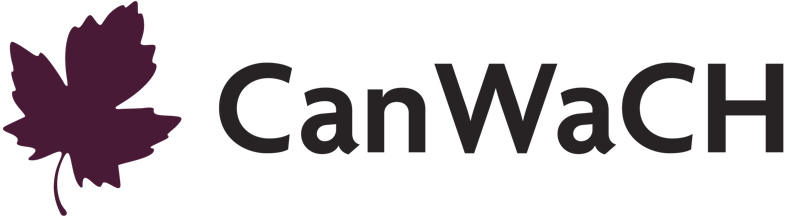 Building Capacity and Confidence in Gender Transformative Programing
A Virtual Learning Experience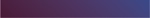 Module 1 – Facilitator’s GuideTable of Contents	Process AnnexesAnnex 1a: Introduction—Additional Warm Up ExercisesAnnex 1b: PrinciplesPrinciples of behaviour help to set the tone for your training.  These are often developed in a participatory manner – asking everyone in the training to contribute to a list that outlines the kind of tone they expect from each other, from the facilitator, and from themselves.  For a training on Gender Equality, it is especially important to set a tone of respect, inclusion, and acceptance. These often include the following:Participation: You are your own best resource. Much of the content of the training will be coming from you. Each one of you brings a wealth of experience to the program. The workshop can only be successful if it is a two-way process and if everyone participates fully. Give everyone a chance to contribute and encourage others to do so. Respect Others: Respect each other, yourselves, and the trainer. Do not speak when someone else is speaking. Listen actively. The trainer will be facilitating the discussions with your assistance. Support an Inclusive Environment: Participants in this training must support an environment of inclusion, must respect diversity in all its forms, including gender diversity, religious diversity, ethnic and cultural diversity, social and economic diversity.  Discrimination or exclusion of any kind will not be accepted.Agree to Disagree: During this workshop everyone must feel free to express opinions and concerns. Please see frank discussions about politics as healthy exchanges rather than personal attacks. There will be a tolerance of differences in approaches and strategies. Everyone should contribute to a safe/non-judgemental environment. Punctuality: Arrive on time to each workshop sessionMinimize Disturbances: Cell phones should be turned off at the beginning of the workshop and should remain off until the end except during breaks. Avoid side conversations – if you are unclear about the topic being discussed or the instructions, please ask the facilitator to clarify.  Process Annex 2b: Terminology Word Quiz Answer KeyAnnex 2c: Gender Glossaries – ActivityGroup One TermsGroup Two TermsGroup Three TermsProcess AnnexesAnnex 3a: Explanations for Gender Transformative Concepts – WorksheetAnnex 3b: Explanations for Gender Transformative Concepts Process AnnexesAnnex 4a: TerminologyAnnex 4b: LGBT+ Inclusion in International Development ProgrammingDirectly taken from: https://www.ukaiddirect.org/wp-content/uploads/2017/03/LGBT-Inclusion-Checklist-UK-Aid-Connect.pdfAnnex 4c: ToolsDaniels, Mannion and UK Aid Direct. LGBT+ Inclusion in International Development Programming: A checklist for UK Aid Connect proposals (2017). https://www.ukaiddirect.org/wp-content/uploads/2017/03/LGBT-Inclusion-Checklist-UK-Aid-Connect.pdfEgale. LGBTQI2S Glossary of Terms.https://egale.ca/awareness/glossary-of-terms/Global Affairs Canada: The human rights of lesbian, gay, bisexual, transgender, queer, 2-spirit and intersex persons. https://www.international.gc.ca/world-monde/issues_development-enjeux_developpement/human_rights-droits_homme/rights_lgbti-droits_lgbti.aspx?lang=engIPPF Humanitarian. LGBTIQ+ Inclusion in Humanitarian Action (2019).https://www.ippf.org/sites/default/files/2019IPPFHumanitarian_LGBTICapabilityStatement.pdfPark, Andrew and Lucas Ramon Mendos. Guiding Principles on the Inclusion of Lesbian, Gay, Bisexual, Transgender, and Intersex (LGBTI) People in Development Policy and Programs (November 2018). https://www.rfsl.se/wp-content/uploads/2018/11/RFSL_Guiding-Principles_final_digital.pdfDCHA/DRG/HR. Suggested Approaches for Integrating Inclusive Development Across the Program Cycle and in Mission Operations (July 2018).https://usaidlearninglab.org/sites/default/files/resource/files/additional_help_for_ads_201_inclusive_development_180726_final_r.pdfLee Badgett, M.V. and Randall Sell. A Set of Proposed Indicators for the LGBTI Inclusion Index (March 2019).https://www.undp.org/content/undp/en/home/librarypage/hiv-aids/lgbti-index.htmlUnited Nations General Assembly. Resolution adopted by the Human Rights Council on 20 June 2016. 32/2 Protection against violence and discrimination based on sexual orientation and gender identity (July 2016).https://www.un.org/en/ga/search/view_doc.asp?symbol=A/HRC/RES/32/2USAID. LGBT Vision for Action: Promoting and Supporting the Inclusion of Lesbian, Gay, Bisexual, and Transgender Individuals (March 2020). https://www.usaid.gov/sites/default/files/documents/1874/LGBT_Vision.pdfAnnex 4d: Research/EditorialBergenfielf, Rachel and Alice Miller. Queering International Development? An Examination of New ‘LGBT Rights’ Rhetoric, Policy, and Programming among International Development Agencies (March 2014). LGBTQ Policy Journal, Harvard Kennedy School.https://papers.ssrn.com/sol3/papers.cfm?abstract_id=2514066JMIR Public Health Surveill. Population Size Estimation of Gay and Bisexual Men and Other Men Who Have Sex with Men Using Social Media-Based Platforms (February 2018). https://pubmed.ncbi.nlm.nih.gov/29422452/#affiliation-1Mills, Elizabeth.‘Leave No One Behind’: Gender, Sexuality and the Sustainable Development Goals (October 2015).https://opendocs.ids.ac.uk/opendocs/bitstream/handle/20.500.12413/7104/ER154_LeaveNoOneBehindGenderSexualityandtheSDGs.pdfPark, Andrew and Lucas Ramon Mendos. For All: The Sustainable Development Goals and LGBTI People (February 2019). https://www.rfsl.se/wp-content/uploads/2019/04/FINAL_FORALL_RFSL_2019.pdfPoushter, Jacob and Nicholas O. Kent. Pew Research Center. The Global Divide on Homosexuality Persists: But increasing acceptance in many countries over past two decades (June 2020)https://www.pewresearch.org/global/wp-content/uploads/sites/2/2020/06/PG_2020.06.25_Global-Views-Homosexuality_FINAL.pdfSexual and Reproductive Health Matters, Volume 28, 2020 – Issue 1. Regional legal and policy instruments for addressing LGBT exclusion in Africa (January 2020). https://www.tandfonline.com/doi/full/10.1080/26410397.2019.1698905Session 5: IntersectionalityProcessAnnexesAnnex 5a: and Power—Power WalkSession One: IntroductionLearning ObjectivesBy the end of this session, participants should be:Familiar with the training agenda for Day 1. Familiar with the instructor(s) and other participants.Key MessagesFacilitator’s NotesFeel free to adapt this session as you wish. Use your favourite icebreaker or have participants introduce themselves in another creative way (or see Annex 1a for other icebreakers). The purpose is to set the positive tone of the training and that the key messages come out: this training will be a lot of work, but hopefully a lot of fun. Duration60 minutesActivitiesActivity 1: Introductions (45 minutes)Activity 2: Our Participation (15 minutes)ResourcesParticipant Resource PackagePowerPointTechnologySli.doPowerPoint presentationZoom	#Facilitator StepsTechnology SupportActivity 1: IntroductionActivity 1: IntroductionActivity 1: Introduction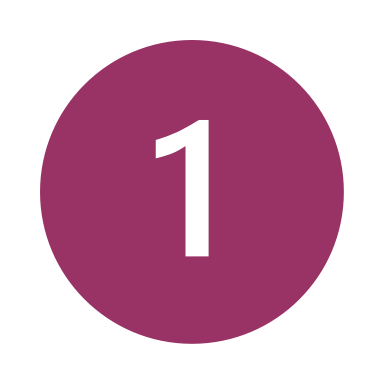 Begin the session by introducing yourself as the training facilitator. Tell them your name and position or relationship to the organization (and pronouns, see note). Explain to the group: This training program is about strengthening the confidence and capacity for both gender equality experts and non-experts in the application of gender transformative programming in women’s and children’s healthThis is a 3-day training program, consisting of 3 Core Modules:Gender Equality Concepts and TerminologyElements of Gender Transformative ProgrammingGender Based Analysis and Monitoring and EvaluationIn this training program, we will discuss some very interesting and sometimes difficult topics. It is important for our training room to be a ‘safe space’ where all participants feel comfortable and encouraged to share their ideas. We will also follow a set of Principles (see Annex 1b) that have been developed to ensure that we are having a productive dialogue and are being vulnerable in our knowledge growth but are on the same page with some basic standards that apply to this whole training. We will be utilizing different technology throughout this training, such as Zoom, Mural and Sli.do. We will have a chance early on to try our hand at each of these to get comfortable with them. Please don’t hesitate to ask questions throughout if you need technology support. 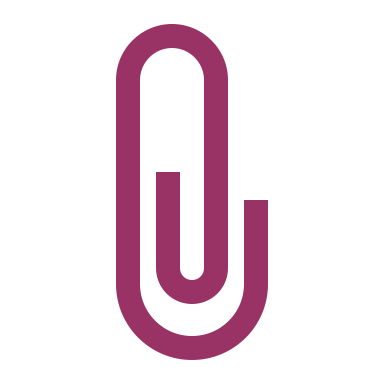 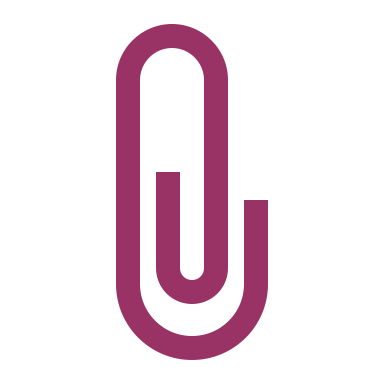 Start the PowerPoint and share the screen. Follow along with the facilitator and go through the slides using the cues from the facilitator when to switch slides.Let the facilitator introduce the training, explain the training objectives and key messages to the participants.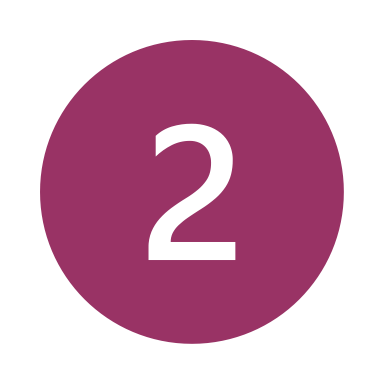 If everyone online doesn’t already know each other, you can take a moment to ask participants to share their names (and pronouns if they feel comfortable sharing) and introduce themselves to the group in an interesting way. sk participants to share their name and positionwhat they would like to strengthen in their own work as it relates to gender equality. You can go about this in different ways: Have participants introduce themselves in alphabetical orderHave 1 participant start off and then “pass the mic” to another participant; participants then have to pay close attention to know who has already introduced themselves and who hasn’t in order to know who to “pass the mic” to.Progress through accompanying slide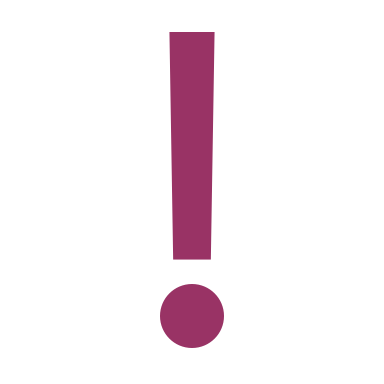 Tip! Switch to gallery view for introductions!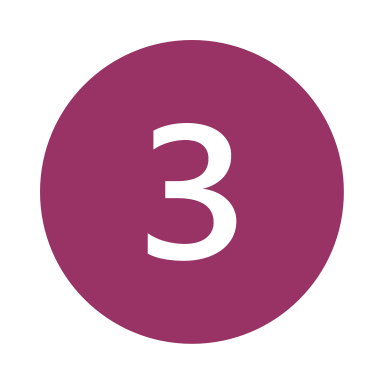 Present the training agenda and bring attention to the Participant Resource Package. Explain the importance of the Participant Resource Package as it acts as their number one tool for following along the training. This package is where participants will find their virtual ‘handouts’, group assignments, activity links (Mural; Sli.do; Google Docs; Google Sheets), additional resources, etc. Progress through accompanying slide(s)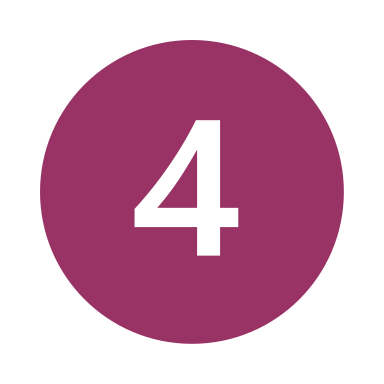 Ask participants to share if there is anything that we have missed. They can share verbally or type it to the group chat. Take a moment to add to the training principles based on participant’s feedback, with everyone’s agreement. Progress through accompanying slide(s)Activity 2: Our Participation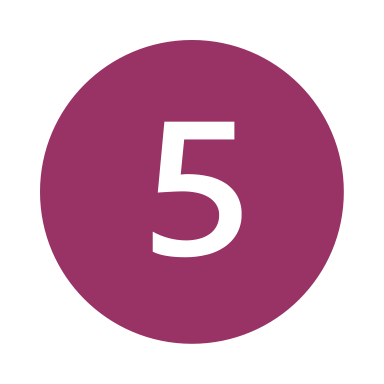 Explain to the group: Before diving into the first part of the training we are going to do some self-reflection and goal setting to make the next three days as successful as possible. The purpose of this activity is to build connections with other participants and individual goals for ourselves. Progress through accompanying slide(s)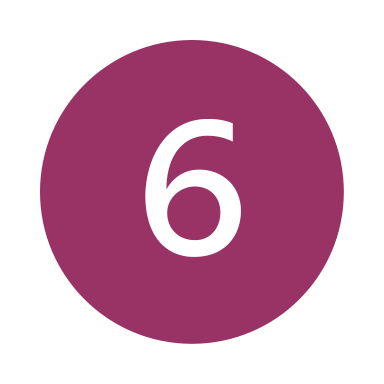 Ask the group: think about three examples that describe the way you participate in group settings/training. For example, three ways that I would describe myself are: quiet, respectful, eager. Guide participants to Activity 1.2: Our Participation of their Participant Resource Guide. Ask participants to follow the Sli.do link indicated under ‘Activity 1.2 Instructions’. The link is also posted in the Zoom group chat. Give participants a few minutes to log into the Sli.do “word cloud” poll. Explain to participants how to use the Sli.do “word cloud” feature and ask participants to enter the words that best describe the way they participate in group settings/trainings. The Sli.so link will prompt participants where to type their responses. Give participants 3 minutes to write their responses down before calling their attention back to the front of the room. Progress through accompanying slide(s)Populate the Sli.do link into the Zoom chat when prompted by the facilitatorProvide instruction on how to access and use the Sli.do online feature & word cloud pollRefer to the ‘Tech Guide’ for a better understanding of Sli.do and its functions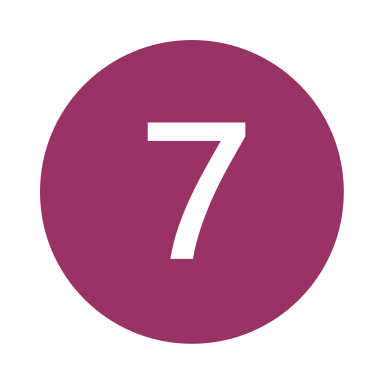 Explain to the group: You are probably wondering why you had to write these down! Everyone brings different strengths and energies to a group setting and in order for us to work together smoothly it is important to recognize how these different traits can play off one another. This activity helps us recognize all the differences in the room and ensures that we are aware of different comfort levels, learning styles and personalities so that we can make sure that this training room is safe, collaborative and a positive experience for everyone.  Bring attention to the final Sli.do word cloud to show the differences amongst everyone. Ensure the final Sli.do word cloud is screen shared for the participants to reference. Share the final word cloud poll on the Zoom call to emphasize the different strengths and energies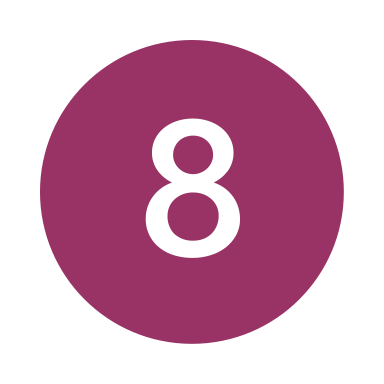 Explain to participants: The next part of the activity is to take these adjectives and turn them into some goals for ourselves. Adapt as necessary, for example:“I shared earlier that one of the adjectives I would use to describe myself is quiet. This means that in a group my shy personality sometimes has me not feeling confident about sharing to the group. My goal for this training is to recognize this as a safe space where I can share my opinion without being uncomfortable.”Explain to participants: In your own notes, please take a few minutes to set a couple goals for yourself about things you would like to achieve over the next three days.  Ask participants if anyone would be willing to share one of their goals.  As a facilitator, begin by sharing one of your own (how would you like to strengthen your own role in this training as a facilitator?). 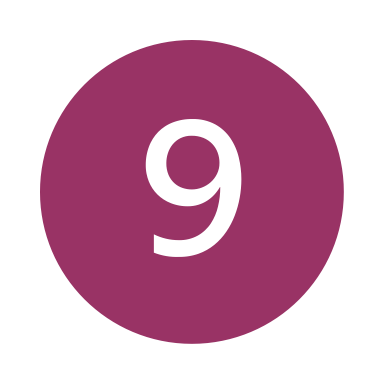 Explain to the group: Thank you all for participating in this activity and for being open to goal setting. Now that we have met each other and gotten to know a little more about our journeys withgender and our goals for this training, we are going to begin by going over the agenda and the objectives for today’s session (agenda and objectives will be on the plenary PowerPoint). We will covering some gender concepts and terminology, and make sure that everyone is on the same page when it comes to our understanding of basic gender terminology. This is important because the concepts and terminology we discuss today helps build the foundation of knowledge we need for the other two sessions.Progress through accompanying slide(s)Exercise NameExercise InstructionsTwo Truths and a LieAsk each participant to come up with two truths and one lie about themselves and have the rest of the participants guess which is the lie. (Note: you may need to budget extra time for this one!)Ask each participant to write down two truths and one lie. When it is each participant's turn, ask them to type their two truths and one lie in the team chat and ensure they number each statement. (example: 1. I love spicy food; 2. I have a pet dog; 3. I hate listening to music.)Ask the rest of the participants to signify which statement they believe is the lie by displaying the corresponding number using their fingers onto the screen.Ensure you are in gallery view on Zoom for this activity. The participant can then share the lie for everybody’s reference. Continue this activity with all participants (or those who are comfortable sharing)Miscellaneous QuestionTake a few minutes to have everyone write a miscellaneous question (example: what is your favourite movie of all time? What is your favourite book? What is your favourite colour?) and add all the questions to a Google Doc. Before each meeting, pick one question at random to ask at the top of your meeting for an easy, fast icebreaker.Desert Island Movies/BooksHave each participant share the three movies or books that they would bring to a desert island for this fun. Tip! You can swap out movies and books for anything that would apply to your participant group. For example, three songs or three meals, etc. Where are you joining us from?Take a few minutes to have participants introduce themselves and where they are joining the training from. An opportunity for participants to show off their “home office/workspace” should they feel comfortable to share. Be cautious this activity doesn’t put anybody on the spot to share their personal workspace!One Word SummaryHave each team member summarize their week so far in one word. The person whose word has the highest Scrabble score gets to pick the icebreaker for the next meeting!Dance Break!Have every participant hit play on either the same synched up jam or their own dance classic and bust a move! The perfect icebreaker to get blood pumping, even moving as small as head nods count as dancing!Coffee/Tea CooldownFor an early morning training/session, do a coffee mug/tea mug catwalk. Each team member can show off their strong mug game while taking turns to say their ideal coffee/tea order.Emoji Check-inFor text-only virtual team bonding, have each team member send 1 emoji that expresses how they feel that day for a quick, cute icebreaker.Sketch SeshAsk your remote team a prompt question that can be answered visually, have participants draw their answers, and have the other team members guess what they drew. Questions like “Who is your favorite fictional character?” or “What is your favourite animal?” are perfect for this icebreaker. The less artistically talented your team is, the better!Ten Things in CommonHave your remote team work together to determine 10 things that you collectively have in common. Starting with “we are all wearing jeans” seems easy, but soon it can grow to become a fun challenge.Session Two: Gender 101Learning ObjectivesParticipants understand and feel confident using basic terminology and definitions related to gender.Key MessagesFacilitator’s NotesMake sure that you have a good understanding of the basic gender terminology being introduced in this section. In particular, the difference between sex and gender and the meaning of gender equality and be ready to answer questions and give examples of each. If you are working with a co-facilitator make sure that you share the same understanding as it is important that together, you are delivering the same message to the group!Refer participants to the definitions for sex and gender after activity 1 is complete, found on page X of their Participant Resource Package. These definitions will be helpful to reference throughout the training. Duration60 minutesActivitiesActivity 1: Word/term Quiz (30 minutes)Activity 2: Compare and Contrast (30 minutes)ResourcesParticipant Resource PackageTerms “Sex” and “Gender” found under Session 2 of their Participant Resource Package for helpful reference throughout trainingPowerPoint TechnologyMuralPowerPoint presentationZoom	#Facilitator StepsTechnology SupportExplain to participants that this session is intended as an introductand refresher for the terminology they encountered before. We are going to begin the session with a terminology quiz. The purpose is to develop a shared language and understanding for key terms and concepts that will be used throughout the training. These will include:Gender/SexEquality and EquityGender BlindGender UnawareGender AwareGender ResponsiveGender TransformativeFeministPowerStart the PowerPoint and share the screen.Follow along with the facilitator and go through the slides using cues from the facilitator when to switch slides. Progress through accompanying slides. Let the Facilitator explain the learning objective and key messages to the participants.Activity 1: Word/Term QuizPlease refer to ‘Annex 2a: Terminology Quiz’ in your Participant Resource Package.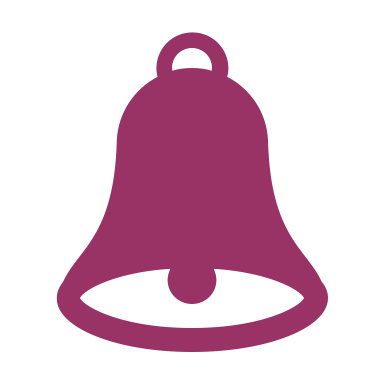 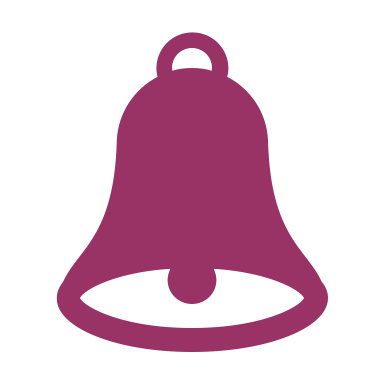 Explain that participants will need to match the word with its corresponding definition. They can do this by populating the “match” column with the correct definition “letter” found in red in the definition column. Give participants 10 minutes to complete the quiz on their own. Progress through accompanying slide(s)Make sure that while you take up the quiz that you are establishing a shared understanding of the terms and their definitions. Allow adequate time for questions, reflection and explanation. This is particularly important for some of the more difficult terms (equity vs. equality) Remember, this session is important because it creates the foundation  the remainder of the training is built. As a group, take up the quiz. Remind participants they are to mark their own work for reference. The answer key (Annex 2b) can be found in their Participant Resource Package.Progress through accompanying slide(s)Explain to participants: The next step after establishing a shared understanding of the concepts and gender terminology will be exploring different uses across the sector. This is important because terminology will vary across the sector in different ways (and in different languages). Having a strong foundational understanding can help navigate these differences. Progress through accompanying slide(s)Activity 2: Compare and ContrastExplain to the group: This activity will focus on deepening the basic understanding of concepts and gender terminology established in the previous activity by examining some on these concepts/terms from different sources. Progress through accompanying slide(s)To complete this activity participants will need to be divided into small groups.Each group has definitions in their resource pack—2 different definitions for the same term, with each group looking at a couple of terms. Guide participants to ‘Annex 2c: Glossaries’ in their Participant Resource Package.  Using the plenary presentation, go to the slide that corresponds with the instructions to this activity: Compare and Contrast - Sector Terminology.Each group has been given 2 different glossaries from a variety of international sources in the development sector. These glossaries can be found in their Participant Resource Package.As a group you will need to read through the glossaries and compare/contrast their definitions from one glossary to the next. You will see that each glossary uses words/terms in a slightly different way. For example, you might notice some glossaries using gender unaware while others use gender blind. Progress through accompanying slide(s) Have each participant follow the group work instructions found under Activity 2.2 in their Participant Resource Package. Participants are to compare and contrast with their group members assigned. Participants will automatically be moved into Zoom breakout rooms for this discussion and they will have 15 minutes for this activity. Using the Zoom breakout rooms feature, move participants into pre-assigned groups listed in the Participant Resource Guide Move the facilitator in and out of the different Zoom breakout rooms to ensure each group understands their tasks and are kept guided on the right trackAssign 15 minutes to each Zoom breakout room utilizing the Zoom timing feature, and give participants 3-minute noticeAfter 15 minutes, bring participants back to the plenary and ask 1 participant from each group to share the definition of their terms in their own words.End Zoom breakout rooms and move all participants back to the plenary Zoom discussionDisplay accompanying slide (terms will be animated in order by group 1, 2 then 3. Ensure participants present their terms in the following order:Group One: Equality; Equity; Feminist PrinciplesGroup Two: Gender norms; gender relationsGroup Three: Gender stereotypes; Empowerment)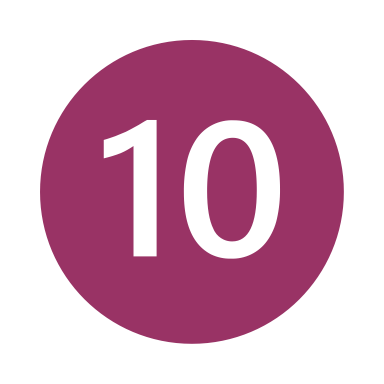 After the plenary discussion, lead the group in a brief discussion about the differences or similarities in these international glossaries highlighting how terminology is context specific and varies across the sector (and in different languages) in different ways. Ask participants to reflect on the following questions:What do these differences mean? Do these differences matter?Do these differences affect the root meaning/definition of the word? At the end of this discussion make sure that you have created a solid foundation of participants’ understanding of terminology and how it can differ across the sector.Progress through accompanying slide(s)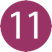 Close the session by revisiting the key messages:Terminology is a ‘tool, not a rule’: use it to understand not undermine This section might be a refresher for you or an introduction of key terms and their meanings; basic gender terminology will be introduced to establish a shared understanding that will align and guide us through the rest of the training program Terminology will vary across the sector in different ways (and in different languages) and having a strong foundational understanding can help navigate those differences.Display accompanying slide of the PowerPoint presentation to wrap up the session.Activity 2.1—Concepts and TerminologyAnnex 2a: Terminology Word Quiz – ActivityMATCH    TERMDEFINITIONC     GenderThe socially constructed characteristics of women, men, girls, boys and gender diverse people– including the norms, roles, behaviours, activities, attributes, power and relationships that exist between them. These characteristics vary from society to society and are not fixed. B     Gender EqualityRefers to equal chances or opportunities for women, men, girls, boys and gender diverse people, to access and control social, economic, and political resources, and protects these opportunities under law (i.e. health services, education or voting rights). D     Gender Unaware/BlindA policy or program that ignores gender norms, roles and relations and very often reinforces or aggravate gender-based discrimination. M     Gender NeutralA policy or program that does not respond to gender-specific needs of individuals but seeks to do no harm in the way that messages/programming is framed. They fail to acknowledge the role of gender in their theory of change and by ignoring socio-economic and political gender inequalities they might, often unintentionally, reinforce inequalities.L     Gender ResponsiveA policy or program that goes beyond identifying gender issues or work under the “do no harm” principle to integrate measures for promoting gender equality and women’s empowerment, foster women’s inclusion and provide equal opportunities for women and men to derive social and economic benefits. Women and men’s experiences become fundamental elements in the design, implementation and monitoring evaluation processes or programs/policies. MATCH    TERMDEFINITIONJ     FeminismA range of social movements, political movements, and ideologies that aim to define, establish, and achieve the political, economic, personal, and social equality of the sexes. It incorporates the position that societies prioritize the male point of view, and that women are treated unjustly within those societies. Efforts to change that include fighting against gender stereotypes and establishing educational, professional, and interpersonal opportunities and outcomes for women that are equal to those for men. A     EmpowermentA multidimensional social process that enables people to gain control over their lives. It often challenges existing power allocations and relations to give disadvantaged groups more power. With respect to women’s health, this concept has often meant, for example, increasing education opportunities and access to relevant information to enable women to make informed decisions about their health, improve self-esteem and equip them with communication and negotiation skills.H     SexThe physical and biological characteristics that distinguish male, female, and intersex people. These include things like reproductive organs, hormones, chromosomes, etc. I     Gender EquityRefers to the different needs, preferences and interests of men, women, girls, boys and gender diverse people, which may mean that different treatment is needed to ensure equality of opportunity. Its overall objective is to reduce unjust and avoidable inequality between individuals that affects health status, access to health services and contributions to the health workforce.  G     Gender SensitiveA policy or program that acknowledges the impact of gender norms, roles and relations but does not go beyond this surface-level acknowledgement to include remedial action. MATCH    TERMDEFINITIONK     Gender AwareA policy or program that seeks to improve the daily conditions of women, girls and gender diverse people by addressing practical gender issues and needs. These policies or programs don’t address gender relations or improve the social position of girls, women and gender diverse individuals (i.e. how they are valued in society). E     Gender TransformativeA policy or program that addresses the causes of gender-based health inequities by including specific ways to shift harmful gender norms, roles and relations with explicit intentions to change unequal power relations. The focus goes beyond improving the condition of women, girls and gender diverse individuals and seeks to improve their social position (i.e. how they are valued in society).  F     PowerThe capacity of an individual to influence the actions, beliefs, or behaviour of others and exercise control over social and physical environments. It is perceived as legitimate by the social structure in which it operates. EQUALITYEQUALITYDefinition #1The expression “equality between the sexes” is used to mean that women and men should have equal conditions for realizing their full rights and potential and making a contribution to the political, economic, social, and cultural evolution of their country, while benefiting equallyfrom such changes.Definition #2Is the state or condition that affords women and men equal enjoyment of human rights, socially valued goods, opportunities, and resources.EQUITYEQUITYDefinition #1Gender equity means being fair to women and men alike. To ensure equity, it is frequently necessary to adopt measures that compensate for historic and social disadvantages that have prevented women and men from having equal opportunities. Equity leads to equality.Definition #2Is the process of being fair to women and men. To ensure fairness, measures must be taken to compensate for historical and social disadvantages that prevent women and men from operating on a level playing field.FEMINIST PRINCIPLESFEMINIST PRINCIPLESDefinition #1A framework that shapes and guides approaches to work – with partners, programs, humanitarian work, policy and campaigns and organizational culture and behaviour. Examples include: ·       Support transformative change·       Recognize power and privilege·       Put women’s rights actors at the centre of our work·       Honour context and complexity·       Celebrate diversity and challenge discrimination through an intersectional approach·       ‘Nothing about me without me’·       Do no harm·       Balance learning and accountability·       Support knowledge for transformative change·       Commit to organizational transformationDefinition #2Are a positive and inclusive use of power to build an organisation that is capable of changing the world.  Feminist principles are embodied through behaviour at the workplace and the way we behave helps create a workplace culture. Examples include:·       Self-awareness·       Self-care and caring for others·       Dismantling bias·       Inclusion·       Sharing power·       Responsible and transparent use of power·       Accountable collaboration·       Respectful feedback ·       Courage·       Zero toleranceGENDER NORMSGENDER NORMSDefinition #1Refer to beliefs about women and men, boys and girls that are passed from generation to generation through the process of socialization. They change over time and differ in different cultures and populations. Gender norms lead to inequality if they reinforce: a) mistreatment of one group or sex over the other; b) differences in power and opportunities. Definition #2Accepted attributes and characteristics of male and female gendered identity at a particular point in time for a specific society or community. They are the standards and expectations to which gender identity generally conforms, within a range that defines a particular society, culture and community at that point in time. Gender norms are ideas about how men and women should be and act. Internalized early in life, gender norms can establish a life cycle of gender socialization and stereotyping.GENDER RELATIONSGENDER RELATIONSDefinition #1Refers to social relations between and among women and men that are based on gender norms and roles. Gender relations often create hierarchies between and among groups of men and women that can lead to unequal power relations, disadvantaging one group over another. Definition #2A specific subset of social relations uniting men and women as social groups in a particular community. Gender relations intersect with all other influences on social relations – age, ethnicity, race, religion – to determine the position and identity of people in a social group. Since gender relations are a social construct, they can be changed. GENDER STEREOTYPESGENDER STEREOTYPESDefinition #1Images, beliefs, attitudes or assumptions about certain groups of women and men. Stereotypes are usually negative and based on assumed gender norms, roles and relations.Definition #2Ascribing certain attributes, characteristics and roles to people based on their gender. Gender stereotypes can be negative (i.e., women are bad drivers, men can’t change diapers) and benign (i.e., women are better caregivers, men are stronger). Gender stereotyping becomes harmful when it limits a person’s life choices, such as training and professional path, and life plans. Compounded gender stereotypes occur when layered with stereotypes about other characteristics of the person, such as disability, ethnicity or social status.EMPOWERMENTEMPOWERMENTDefinition #1Empowerment is about women, men and gender diverse people taking control over their lives: setting their own agendas, gaining skills, building self-confidence, solving problems and developing self-reliance. No one can empower another: only the individual can empower themselves to make choices.Definition #2Refers to increasing the personal, political, social or economic strength of individuals and communities. Empowerment of women and girls concerns women and girls gaining power and control over their own lives. It involves awareness-raising, building self-confidence, expansion of choices, increased access to and control over resources and actions to transform the structures and institutions which reinforce and perpetuate gender discrimination and inequalitySession Three: Gender Equality and Change — Understanding Transformative ChangeLearning ObjectivesParticipants will gain a deeper understanding, beyond terminology, of gender concepts.Key MessagesFacilitator’s NotesMake sure that you have a good understanding of the basic gender terminology that was introduced in the section prior. This is necessary because here we build off of these terms to dive deeper into concepts that help describe and illustrate gender transformative change.Duration60 minutesActivitiesIntroduction (25 minutes)Activity 1: Illustrating Gender Transformative Concepts (20 minutes)Wrap-up (15 minutes)ResourcesParticipant Resource PackagePlenary presentationTechnologyMuralPowerPoint presentationZoom	#Facilitator StepsTechnology SupportExplain to participants: This session builds on the terminology and looks at how we need to go beyond simply learning terminology and definitions in order to integrate or advance gender equality in programming. What is also important is understanding how concepts help describe or illustrate gender equality changes. In this session we will further explore these concepts and unpack how they inform how we understand gender transformative change. 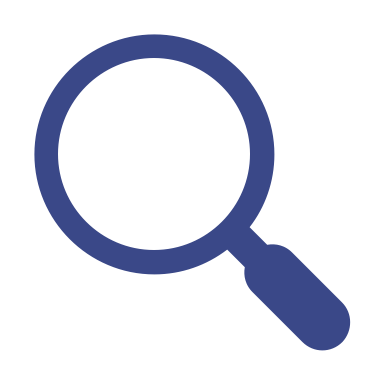 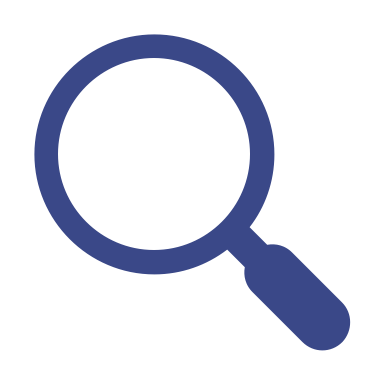 Start the PowerPoint and share the screen.Follow along with the facilitator and go through the slides using cues from the facilitator when to switch slides. Progress through accompanying slide(s) Let the Facilitator explain the learning objective and key messages to the participants.Explain to the group: Gender-transformative approaches go beyond symptoms of gender inequality to address “the social norms, attitudes, behaviors, and social systems that underlie them” and are ultimately about transforming unequal power relations and the structures and norms (both visible and invisible) that uphold them.Make sure that everyone grasps the concept of gender-transformative change because it is important for the activity. Allow space for questions/further explanation.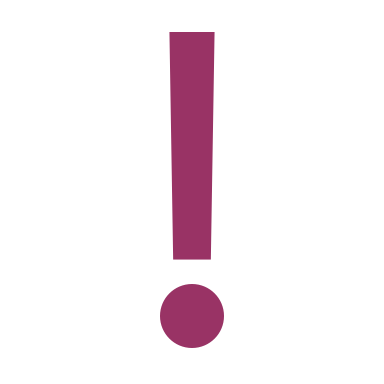 Progress through accompanying slide(s)Explain to the group: Now that we have an understanding of gender-transformative approaches and a working definition of gender transformative change, we can move forward to explore some concepts that illustrate this change. Progress through accompanying slide(s)Activity 1: Illustrating Gender Transformative ConceptsEach group will have 1 minutes to agree on how they can, without words, illustrate their concept.  Ask participants to reflect on what they learned earlier and brainstorm and how each of these concepts illustrate gender transformative change.Groups Mural to illustrate their concept. They can draw a picture, symbols or create an idea tableau that shows how this concept illustrates gender transformative change. Condition vs. PositionPractical vs. Strategic NeedsAccess to vs control over ResourcesParticipants can refer to ‘Annex 3a: Explanations for Gender Transformative Concepts – Worksheet’ in their Participant Resource Package. Ask the group to think about how these concepts relate to power and what kind of power.  Use the definitions of power in the ‘Dig In!’ section below.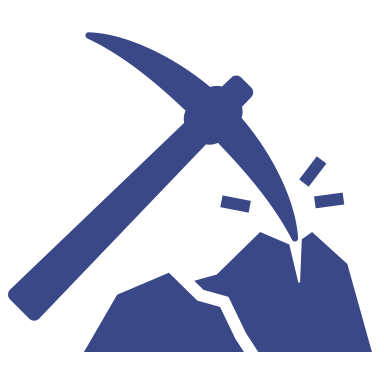 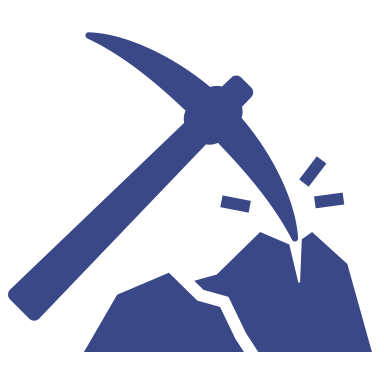 Using the Zoom breakout rooms feature, move participants into pre-assigned groups listed in the Participant Resource Guide Move the facilitator in and out of the different Zoom breakout rooms to ensure each group understands their tasks and are kept guided on the right trackAssign 15 minutes to each Zoom breakout room utilizing the Zoom feature, and give participants a 5-minute and 1-minute noticeDirect them to the Mural link found assigned to their group in the Participant Resource Package. Explain that they will have 15 minutes to work together, and that they should nominate one person in their group to explain their creation in plenary.Progress through accompanying slide(s)After 15 minutes, participants will come back to the plenary Zoom session. to briefly discuss their illustration. Ask participants to:Explain why this concept is important to understanding gender equalityAnd how this concept is illustrative of gender transformative changeEnd Zoom breakout rooms and move all participants back to the plenary Zoom discussionDisplay accompanying slide(s)Explain to the group: Ask the group if there are other concepts or imagery that they find useful to describe changes in gender equality? Ask:How could you use this concept to explain gender transformative change?What would be some practical examples that illustrate these concepts in real-world projects?Progress through accompanying slide(s)Tip: Return to gallery view!Do a quick check-in: are we all on the same page? Utilize the zoom “raise hand” feature to get a sense of participants understanding. Allow a few minutes for collective consensus and/or questions if anyone is unclear with any of the content covered earlier. This is important because this section builds off their understanding of the basic terms and concepts and how they apply to gender transformative change explored in earlier sessions.Close the session by revisiting the key message:Learning terminology is just one part of the skills needed to advance gender equality in your programming, it is equally as important (perhaps more!) to understand the  you are proposing/supporting and that gender transformative change is really about changing unequal power dynamics.Display accompanying slide of the PowerPoint presentation to wrap up the session. What is transformative change?Transformative change is defined as deep structural change achieved by addressing the root causes of gender equality.What is transformative change?Transformative change is defined as deep structural change achieved by addressing the root causes of gender equality.Condition vs. PositionCondition is the state of somebody’s being—it refers to the features of their physical or emotional state.Position is a person’s state in relation to other things or compared to someone else.  The environment is needed to describe one’s position.For example, the position of a “cup of coffee” is in your hands or on a table; but the condition of a “cup of coffee” is that it’s dark roast, it’s steaming hot, and it’s 10ounces. To describe the condition of the “cup of coffee” you don’t need to know where it is, but you need to understand its features. To describe the position of the “cup of coffee” you need to know where it is located—and that is in relation to other items. Practical vs. Strategic NeedsPractical needs describe those needs that are related to survival and safety: i.e. access to immediate needs like food, water, shelter, work, etc. Strategic needs or interests describe those elements that are required to improve one’s position: they often involve decision making power or control over resources.  Access to vs.Control over resourcesAccess refers to the ability to use resources, and even benefit from them (for example, access to cash or transportation, healthcare because there is a healthcare clinic nearby)Control over resources refers to the decision-making power attached to how and when those resources are used, by whom, etc.What is transformative change?Transformative change is defined as deep structural change achieved by addressing the root causes of gender equality.What is transformative change?Transformative change is defined as deep structural change achieved by addressing the root causes of gender equality.Condition vs. PositionCondition refers toWhile improving the conditions/daily needs of women and girls is beneficial it is more of a short-term solution because there has been no attempt to address social norms, attitudes, behaviours or social systems in which these conditions exist. As a result, unequal gender and power relations will still persist despite the outward appearance or improvement of women/girls’ daily needs. Position refers to the value or status of women and girls in society. This concept is representative of gender transformative change because it seeks to transform the inherent structures that influence power dynamics that effect their social position/value/status in society. This will ultimately shift unequal power relations that influence both visible and invisible structures/norms that impact women’s social position.Practical vs. Strategic NeedsPractical needs are the needs of women or men that relate to responsibilities and tasks associated with their traditional gender roles. Responding to practical needs can improve the quality of life but does not challenge gender divisions or men’s and women’s positions in society. Practical needs generally involve issues of condition or access, i.e., access to immediate needs like food, water, shelter, work, etc. Strategic needs concern the position of women and men in relation to each other in a given society. Strategic interests may involve decision making power or control over resources. Addressing strategic gender interests assists women and men to achieve greater gender equality and change existing gender roles and stereotypes. Gender interests generally involve issues of position, control and power and relate to status in society, i.e., access to employment, inheritance, mobility, political or social participation – based on gender.Access to vs. Control over resourcesAccess in this case indicates that unequal power dynamics are still prevalent, as nothing is done to transform the power dynamics and structures that serve to reinforce gendered inequalities that come with accessing resources. While gender inequalities might be lessened with policies that give women and other marginalized identities accessing resources it isn’t truly transformative change because they are not able to actively control and make decisions regarding the resources without interference from governing bodies/other people in positions of power and access can easily be revoked. Control over resources is the concept that illustrates transformative change because this concept is about transforming power dynamics by shifting the power to groups/individuals ensuring the ability to make their own choices about when/how/where to use resources vs. only having access. Session Four: Gender DiversityLearning ObjectivesParticipants will understand the complexities and diversity that exists within and around gender, with a deeper look into identities that fall outside of the binary understanding of gender and how this can be applied to our work.Key MessagesUnderstanding the complexities that exist within gender identity and expression is an important step to unpacking the impact of power and genderExploring factors of diversity within and around gender will help participants move towards an understanding of intersectionality and of gender as non-binaryFacilitator’s NotesMake sure that you have a good understanding of different gender concepts, definitions and identities (ex. cisgender, trans, non-binary, gender expression) being discussed in this session. In particular, the differences between gender and sex and gender identity and gender expression (Annex 3a). Be ready to answer questions about gender as a socially constructed concept and how to move towards an understanding of gender as . It is very important that the facilitator reviews all the resources included in the Annexes so that they can support the discussions that emerge from Activity 1.Duration80 minutesActivitiesIntroduction (15 minutes)Videos (20 minutes)Activity 1: Gender Diversity and Development Work (25 minutes)Wrap-up/plenary discussion (20 minutes)ResourcesParticipant Resource PackagePlenary presentationTechnologyMuralPowerPoint presentationZoom	#Facilitator StepsTechnology SupportExplain to participants that this session will explore different types of diversity and what they mean from a gender perspective.Start the PowerPoint and share the screen.Follow along with the facilitator and go through the slides using cues from the facilitator when to switch slides. Progress through accompanying slides. Let the Facilitator explain the learning objective and key messages to the participants.Ask participants to refer to their Participant Resource Package. They can refer to ‘Annex 4a: Important Definitions’ where they will find definitions of terminologies associated with gender diverse people and their experiences. They can also utilize ‘Annex 4c: Tools’ where there are a 2 more links available to guide them to more exhaustive terminology lists. Explain that there will be many terms that are new to participants, but most will be familiar with those terms used in the acronym 2SLGBTQ+: Two Spirit, Lesbian, Gay, Bisexual, Transgender, Queer (or Questioning), and the plus represents those gender identities that aren’t included in the acronym.   A longer acronym might look like this:  Progress through accompanying slide(s)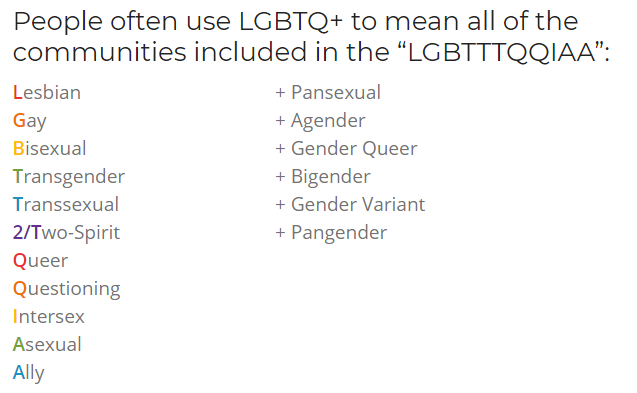 https://ok2bme.ca/resources/kids-teens/what-does-lgbtq-mean/Ask participants: why is there such a broad range of identities under the 2SLGBTQ+ umbrella?Explain to participants: gender identity, expression and sexual orientation are complex and diverse, they are fluid – meaning they can change over time – and they are individual.Progress through accompanying slide(s)Ask questions the group to reflect on:What are the differences between gender and sex?What is the difference between gender identity and gender expression?Ask the group to reflect on their own experience/exposure or challenges related to gender diversity with questions like: What has been your experience/exposure with gender diversity?In your personal life?At your place of employment?In your work?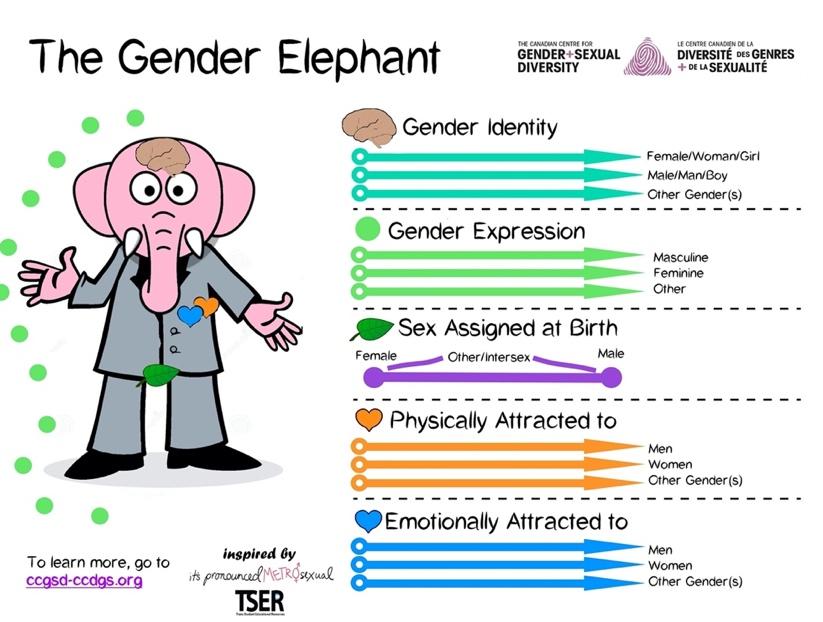 https://www.doyoutools.org/breaking-the-box Progress through accompanying slide(s)For this discussion, it’s beneficial to go to gallery view (it is important for building a connection between participants and facilitator)Ask the group to pause and consider: When talking about equality in session one - who did we mention and who did not get mentioned?  When talking about gender and gender diversity, the way that power is distributed drives the nature of discrimination which maintains unequal power structures. Importantly, power revolves around binary gender norms – power inequality between men and women, boys and girls, typically with men and boys as the powerholders. As a result: People whose gender identity and expression are gender non-conforming (meaning they are not cis-gendered), often have limited power or influence. They lack the ability and freedom to participate and contribute to decisions that affect their lives either because they are not seen or acknowledged, or because they are actively discriminated against.Because the power structures that reinforce gender inequality are based on a binary and cisgender understanding of gender, in their work.  While this is in response to discrimination framed against one half of a perceived binary (females), it often gender non-conforming individuals from the conversation and from the movement. Maintain gallery view in Zoom during this discussionExplain to participants: one of the biggest myths about gender diversity is that it is an expression of Western culture, and that inclusion is a Western idea.  However, movements for equality and rights of gender diverse people are vibrant and growing around the world and are a reflection of this shared experience of diversity. Ask participants to follow this link to an article from the Guardian’s Global Development Professionals Network and take a moment on their own computers to choose 2 videos to watch from the selection:https://www.theguardian.com/global-development-professionals-network/2016/feb/12/seven-videos-that-will-give-you-hope-about-lgbti-rights-around-the-world Reflect: How did these videos make you feel? What is the first emotion that came to mind?OR: Put your hand up in zoom if you watched X video, and can you share how that video made you feel?Share the video on the Zoom platforms for participants to watch Turn gallery view on for the discussion portion of this activity, following the videosExplain to participants: As with the rights of women and girls, the movement for greater recognition and protection of 2SLGBTQI+ rights is growing around the world.  Direct participants to their Participant Resource Package for Annex 4d: Resources—'PEW Research Center’s June2020 Report: The Global Divide on Homosexuality Persists: But increasing acceptance in many countries over past two decades’ that shows a growing acceptance of gender and sexual diversity, especially amongst educated and younger populations.  Progress through accompanying slide(s) Explain: As practitioners and professionals looking to advance gender equality, our challenge is to reflect gender in all its diversity in our work. Inclusion needs to be embedded in our work on the grounds of both ethics and effectiveness.While it might not be possible in every circumstance to push for  the importance of identifying opportunities for incremental change is paramount.  And these opportunities are already being identified by development practitioners around the world. See Annex 4c and Annex 4d for a list of resources and research that showcase these efforts and provide tools to support gender inclusive development. These include resources such as legal frameworks and analysis, guiding principles, checklists, and an LGBTI Index to guide monitoring and evaluation. Progress through accompanying slide(s)A simple tool that can support a discussion about gender diversity inclusion is a checklist that follows the project cycle.  Direct participants to ‘Annex 4b: LGBT+ Inclusion in International Development Programming: A checklist for UK Aid Connect proposals’ in their Participant Resource Package. Tell participants that they have been divided into different groups to review and discuss how this checklist might apply to their own work.  Participants will automatically be moved into Zoom breakout rooms for this activity. Participants can find these groups in their Participant Resource Package. Explain that they will have 15 minutes to discuss the following questions:As you go through the checklist, can you identify actions that your organization already takes?Which of these would be a challenge in your programming - and why?Which of these actions could you do consistently or at least more often?  What tools would help you include more of these actions in your programming?Assign each group to come back to plenary with at least one idea for how they could integrate activities from the checklist into their work - and how it would add value to their programming.Using the Zoom breakout rooms feature, move participants into pre-assigned groups listed in the Participant Resource Package Move the facilitator in and out of the different Zoom breakout rooms to ensure each group understands their tasks and are kept guided on the right trackAssign 15 minutes to each Zoom breakout room utilizing the Zoom feature, and give participants 3-minuteBring everyone back to plenary.  Before you ask them to share their one activity, ask to the group in general whether they would like to share any actions they already do and what successes and challenges they’ve encountered.Give each group about 5 minutes to share one activity from the checklist they could/should integrate into their programming cycle, and why.Return to gallery view for this discussion.Thank everyone for their participation in this session – and explain that in the next activity you’ll be exploring other factors of identity that can intersect with gender to aggravate discrimination and exclusion.Display accompanying slide of the PowerPoint presentation to wrap up the session.AllyA person who confronts heterosexism, sexism, homophobia, biphobia, transphobia and heterosexual privilege in themselves and others out of concern for the well-being of LGBTQ+ people.AsexualityGenerally characterized by not feeling sexual attraction or a desire for partnered sexuality. Asexuality is distinct from celibacy, which is the deliberate abstention from sexual activity.BisexualA person whose primary sexual and affectional orientation is toward people of the same and other genders, or towards people regardless of their gender.CisgenderThe prefix cis- means "on this side of" or "not across." A term used to call attention to the privilege of people who are not transgender.Cross DresserA word to describe a person who dresses, at least partially, as a member of a gender other than their assigned sex; carries no implications of sexual orientation.DragAn artform and important part of queer culture that allows people to express themselves through makeup, performance, attire, dance, and music. Drag is often a way for a person to explore gender, whether through a critical or playful lens. A person of any gender can perform as a Drag King, Queen, or Thing.GayA sexual orientation toward people of the same gender.Gender ExpressionHow one expresses oneself, in terms of dress, mannerisms and/or behaviors that society characterizes as "masculine" or "feminine."GenderqueerA person whose gender identity and/or gender expression falls outside of the dominant societal norm for their assigned sex, is beyond genders, or is some combination of them.HeterosexualityA sexual orientation in which a person feels physically and emotionally attracted to people of a gender other than their own.Homosexual/HomosexualityAn outdated term to describe a sexual orientation in which a person feels physically and emotionally attracted to people of the same gender.IntersexPeople who, without medical intervention, develop primary or secondary sex characteristics that do not fit “neatly” into society's definitions of male or female. Many visibly intersex people are mutilated in infancy and early childhood by doctors to make the individual’s sex characteristics conform to society’s idea of what normal bodies should look like. Intersex people are relatively common, although society's denial of their existence has allowed very little room for intersex issues to be discussed publicly.LesbianA woman whose primary sexual orientation is toward people of the same gender.2SLGBTQ+Abbreviation for Two Spirit, Lesbian, Gay, Bisexual, Transgender, Queer (or Questioning), and the plus represents those gender identities that aren’t included in the acronym.  PansexualTerms used to describe people who have romantic, sexual or affectional desire for people of all genders and sexes.NonbinaryA gender identity that embraces full universe of expressions and ways of being that resonate with an individual. It may be an active resistance to binary gender expectations and/or an intentional creation of new unbounded ideas of self within the world. QueerThis can include, but is not limited to, gay, lesbian, bisexual, transgender, intersex and asexual people. This term has different meanings to different people. Some still find it offensive, while others reclaim it to encompass the broader sense of history of the gay rights movement. Can also be used as an umbrella term like LGBT, as in "the queer community."SexualityThe components of a person that include their biological sex, sexual orientation, gender identity, sexual practices, etc.Sexual OrientationAn enduring emotional, romantic, or sexual attraction. Sexual orientation is fluid. Asexuality is also considered a sexual orientation (See above definition of asexuality).TransgenderUsed most often as an umbrella term, some commonly held definitions: 1. Someone whose gender identity or expression does not fit (dominant-group social constructs of) assigned birth sex and gender. 2. A gender outside of the man/woman binary. 3. Having no gender or multiple genders.TranssexualA person who lives full-time in a gender different than their assigned birth sex and gender. Some pursue hormones and/or surgery while others do not. Sometimes used to specifically refer to trans people pursuing gender or sex confirmation.TransvestiteThis is an outdated and problematic term due to its historical use as a diagnosis for medical/mental health disorders. Cross Dresser has replaced transvestite, see above definition.Programme DesignProgramme DesignAnalyse how the issues addressed by your programme potentially affect LGBT+ communities and consider relevant interventions or activitiesAddress LGBT+ inclusion in your Business Case or programme proposalWiden the scope of your programme to address related specific issues that LGBT+ people faceEnsure your programme does not unintentionally perpetuate exclusionDoes your understanding of, and approach to, gender equality and social inclusion take LGBT+ people into account?Does your operational definition of ‘gender’, ‘women’ or ‘men’ exclude trans people or the wider LGBT+ community?Does the programme include normative assumptions about families, relationships and other factors that exclude LGBT+ people?ConsultationConsultationConsult with LGBT+ organisations and movements, who know the context, in the design phaseBuild opportunities to keep consulting with LGBT+ organisations/movements throughout the lifecycle of the programme, in order to monitor ongoing impact The LGBT+ community is a very diverse one. Are you engaging with a representative movement—in particular, one that includes the voices of women and trans communities?PartnershipPartnershipPartner directly with LGBT+ organisations and movements in programme countries, where possible Provide direct support and funding to LGBT+ organisations and movements Create opportunities through the programme to improve the evidence base on LGBT+ inclusion Build in opportunities to support LGBT+ advocacy (nationally, regionally and/or internationally), where appropriate Staff SensitivityStaff SensitivityProactively ensure that your colleagues and delivery partners to not discriminate against LGBT+ people in policy or in practice, or perpetuate homophobia, biphobia and transphobia Create opportunities through the programme to increase the sensitivity of staff and delivery partners to sexual orientation and gender identityEmpower LGBT+ staff working on the programme by building a supportive and inclusive environment Do No HarmDo No HarmConduct a robust risk analysis to ensure that planned activities do not inadvertently harm LGBT communities, and adjust plans accordingly Is there a risk of backlash? Can activities be modified to reduce this risk?Remember that ‘do no harm’ is not the same as ‘do nothing’. Even in the most challenging contexts, there may be small, discrete steps you can take. Doing nothing to support LGBT+ communities can in fact reinforce their discrimination. Ensure the security of any LGBT+ partners (physical, digital and emotional)Session Five: IntersectionalityLearning ObjectivesParticipants will understand how power and social privilege can be used to marginalize particular groups, specifically those  of intersecting identities.Key MessagesThis session will unpack the concept of intersectionality and how people will experience different barriers depending on many elements of their identities— like their sexuality, race, gender identity, ability, and age. Pursuing true equality means recognizing and meeting all peoples’ diverse needsFacilitator’s NotesMake sure that you have a good understanding of intersectionality as a concept. Make sure that if you are working with a co-facilitator make sure that you share the same understanding as it is important that together, you are delivering the same message to the group!Duration60 minutesActivitiesIntroduction (10 minutes)Sli.do (10 minutes)Activity 1: Power Walk (25 minutes)Wrap-up (15 minutes)ResourcesParticipant Resource PackagePlenary presentationTechnologyMuralPowerPoint presentationZoom	#Facilitator StepsTechnology SupportExplain to participants that this session will explore the concept of intersectionality and how the interconnected nature of social characterizations (i.e. race, class, ability, gender) overlap to create systems of discrimination, disadvantage and oppression for certain individuals or groups while also creating systems of privilege, status and position for others. Understanding intersectionality is important because these outcomes do not occur in silos – forms of oppressions and privilege reinforce each other, and these intersecting identities influence how they are experienced. For example, we cannot understand how a woman experiences sexism without also taking into account her race, sexuality, class, ability, etc. Start the PowerPoint and share the screen.Follow along with the facilitator and go through the slides using cues from the facilitator when to switch slides. Progress through accompanying slide(s) Let the Facilitator explain the learning objective and key messages to the participants.With this in mind – let’s start off by reflecting on our own identities. What are some words you would use to describe your identity?  We will conduct this activity using Sl.ido. Refer to your Participant Resource Package for the link, but it will also be shared in the Zoom chat. Click on the Sli.do link identified. Follow the prompt to type in words that you use to describe your own identity. Maintain accompanying slidePopulate Sli.do link in the Zoom group chat Ask for a show of hands (utilizing the Zoom raise hand feature): how many participants have more than 5 words in their Identity Word Web? More than 10? Open up the Zoom discussion and let people share if they wish. As a facilitator, you might like to share first to create a safe space. When everyone has had a chance to participate, thank them for their contributions. Progress through accompanying slide(s)Pay attention to the participants who are contributing to the discussion to ensure they can mute/unmute and share accordingly 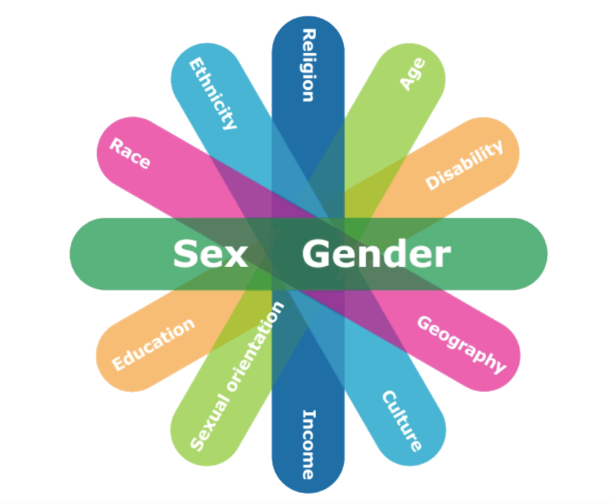 Explain to the group: The importance of this exercise is to get you to start thinking about your own identities and how the social and historical contexts of our own individual identities make up multiple parts of an identity. This is a good starting point for where we are going next – how to understand these identities and the systems of power and privilege in which they exist.   Progress through accompanying slide(s)Activity 1: Power WalkExplain to the group: To build off this we are going to do an interactive exercise to highlight how different, intersecting identities compound and impact an individual’s ability to participate in society, contribute to decisions and to have access to and control over resources. We began this conversation earlier by looking at the role of gender diversity, and now we examine diversity from other points, and how they intersect with gender. Progress through accompanying slideAsk participants to refer to Activity 5.1 in their Participant Resource Package. Explain that while everyone can’t actively participate in this activity, they can watch the Zoom shared screen to see the activity take place in Mural.Participants who are listed as observers in the Participant Resource Package are to pay close attention and take notes on what they’re observing.  Those who are listed as active participants are to find their name and their “identity”. During the activity, the active participants are to represent the ‘identity’ assigned to them by moving their assigned ‘identity’ either forward or backwards on the Mural grid.Progress through accompanying slide(s)Participants are to refer to their Participant Resource Package to learn their assigned identity (if they’re assigned an identity)Explain to the group that you will read out a series of statements (see Annex 5a). Instruct them to think as the identity/person they’re assigned via their Participant Resource Package. If the statement is likely to be true for their identity, they should move their assigned ‘identity sticky note’ on MURAL one space forward on the grid – if the statement is likely to be false, they should move their assigned ‘identity sticky note’ on Mural one space backwards on the grid. If they are not sure, they should stay in place. Mural Link provided in Participant Resource Package Screenshare the Mural link so that the observers can actively engage Once the group is ready and all the active participants have found their identities on the MuralAfter the first statement is read, pause and ask each person to read out the description of their identity. Ask the question “why did you move the way you did?” and let each participant respond. Ask the group to collectively agree/disagree with that person’s choice. Continue reading out the rest of the questions.  Pause and take time to discuss a character’s move only when it seems unlikely or if there is disagreement. Continue to screenshare the Mural link that the activity is taking place on. Once you have read all the statements, note that those who are furthest ahead benefit the most from the power/privilege their sex/gender identity/race/ability/economic status, etc. provides them in society.  Ask the following discussion questions:Are participants surprised to see where each identity is in relation to the starting point? Why/why not? How does this activity illustrate the discussion we had around power/privilege in relation to gender and binary language? Continue to screenshare the Mural link that the activity is taking place on.Close by revisiting the key messages from this session with the group: What is intersectionality? Intersectionality refers to the way in which multiple forms of discrimination – based on gender, race, sexuality, disability and class, etc. – overlap and interact with one another to shape how different individuals and groups experience discrimination.How can we take an intersectional approach in our work?Acknowledging that gender discrimination goes beyond gender to include other factors such as race, socio-economic class and other factors (ability, language, sexuality, gender identity, etc.). All of these factors compound to shape an individual’s experiences of discrimination, oppression and marginalizationRecognizing that an individual’s particular experience of intersecting discriminations is unique; it is not simply the sum of different discriminationsWhat this all circles back to is unequal power relations, which are at the root of gender inequality and exclusion/discrimination.They are important because they often determine who gets what, who makes decisions, or who benefits from development/access to key resources. They also drive the nature of discrimination for women and other marginalized identities. These inequalities can be seen at all levels, from household to the highest levels of political decision making. Wider structures and institutions can also shape the distribution of power by reinforcing and relying on gender roles/norms. End screen sharing of the Mural activityResume the PowerPoint presentation and display accompanying slide Wrap up the session by inviting questions from the group, make sure that everyone shares a common understanding of the basic terms and concepts covered in session 1 and how they link to understanding gender transformative change and the non-binary/intersectionality sessions and how they apply to international development.  Display accompanying slide of the PowerPoint presentation to wrap up the session.Powerwalk Statements 1“I will choose who and when I marry”2“I am likely to receive equal attention and time from my teachers in school”3“I can walk safely on my own at night” 4“I can access primary health services if/when I need them”5“I do not need permission to go to the doctor/health clinic.”6“My family prioritizes my education” 7“I am encouraged to speak my opinion”8“I expect to participate in community decision-making when I am older”9“When resources are low my health and well-being is my families priority”10“It is expected that I will attend and complete school”11“I can afford the basic necessities in life/provide for my family”12“I do not want children – I am able to access contraception easily and with no stigma”13“I do not want children – I share household decision making power with my partner and we are in agreement about using contraception to prevent pregnancy” 14“I am not afraid that people in my life might physically hurt me”15“I have never felt degraded, controlled, humiliated or intimidated by someone’s words or actions towards me” 